Перед тем как выполнить комплекс Табата необходимоСодержание работыДозировкаОМУЗамерить пульс  за 6 сек. умножить на 10 (результат внести в дневник)Замерить пульс  за 6 сек. умножить на 10 (результат внести в дневник)Замерить пульс  за 6 сек. умножить на 10 (результат внести в дневник)Выполнить качественную разминку (помните, что без разминки к комплексу не приступать, так как вы можете навредить своему здоровью).Виды ходьбы : На носках 20 секРуки вверху прямые, ладони смотрят друг на друга, 4 пальца вместе, большой в сторону, руки в локтях прямые, спина прямая, подбородок приподнят.На пятках 20 сек..Руки в замок за голову, спина прямая, локти разведены, но находятся в зоне видимости, взгляд устремлен вперед.Перекатом с пятки на носок20 сек.Руки в стороны, ладони смотрят в пол, спина прямая, дыхание ровное, полный перекат с пятки на носок.На внешней стороне стопы 20 сек.Руки на поясе, спина прямая, подбородок приподнят.        Виды бега на месте: С высоким подниманием бедра20 сек.Спина прямая, подбородок приподнят, руки работают как при беге, бедро поднимается на уровне 90˚, носки оттянутыЗахлестыванием голени назад20 сек. Руки работают как при беге, подбородок приподнятС выносом прямых ног вперед 20 сек.Ноги в коленях не сгибать, рука работают как при беге, спина прямая.ОРУ 1.Наклоны головой И.п узкая стойка, руки на поясе1-наклон вперед 2-Исходное положение ( И.П.) 3-наклон влевую сторону 4- наклон вправую сторону8-10 разСпина прямая, все движения плавные, глаза не закрываем, рот не открывать, дыхание ровно2. Вращения в плечевом суставе И.п узкая стойка, руки к плечам 1-4 –вращения вперед 5-8 вращения назад8-10 разСпина прямая, дыхание ровное. колени не сгибаем3. Наклоны туловища в стороны И.п узкая стойка, руки на поясе1-наклон вперед 2-наклон назад 3- наклон влево 4-наклон вправо8-10 разУпражнения выполняем спокойно, без резких движений4.Вращение туловищем И.п узкая стока, руки вверх в замок1-4 влевую сторону5-8 вправую сторону 8-10 разПлавные движения, дыхание ровное, ноги в коленях не сгибаем5.Наклоны вперед, назад И.п о.с 1-2 – наклон вперед 3-4 –наклон назад 8-10 разСпина прямая, колени не сгибаем, без редких движений6.Приседания И.п узкая стойка1- присели и -встали9-10 разГлубокие приседания с прямой спиной, руки перед собой, пятки от пола не отрываем7.Прыжки с поворотом на 3600 1-3 – прыжки на месте  4 – прыжок на 3600   5-7 – прыжки на месте  8- прыжок на 3600 8-10 разПрыжки выполняем на носках, поворот сначала влевую, потом вправую сторону. 8. .Прыжки направой, налевой и на двух ногах 1-2 - налевой ноге 3-4 - направой ноге 5-6- на обеих ногах 7-8 – из полного приседа8-10 разПрыжки выполнять на носках, соблюдать дистанциюЗамерить пульс  за 6 сек. умножить на 10 (результат внести в дневник)Замерить пульс  за 6 сек. умножить на 10 (результат внести в дневник)Замерить пульс  за 6 сек. умножить на 10 (результат внести в дневник)Папка комплекс упражнений табатаОтжимание (сгибание и разгибание рук в упоре лежа)
и.п. упор лежа 
вдох – поднимаетесь (разгибаете) выход – опускаетесь ( сгибаете)ВелосипедИ.п. – лежа на спине, руки на бедрахПо очереди выполняются сгибание и разгибание колен .Приседания (можно с весом) Складка 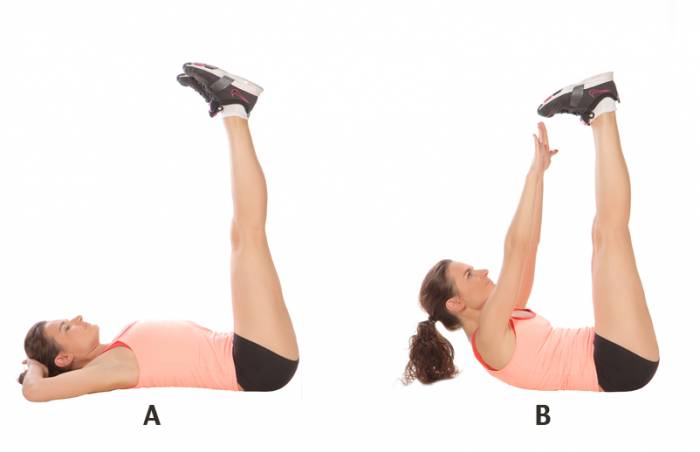 Диагональные выпады Планка на локтях 20сек. выполняем 10 секунд отдыха4 серии упражнении по табата таймеруПосле каждого круга (т.е. 6 упр) замерить пульс и заполнить дневник самоконтроля.Замерить пульс  за 6 сек.  умножить на 10 (результат внести в дневник)Замерить пульс  за 6 сек.  умножить на 10 (результат внести в дневник)Замерить пульс  за 6 сек.  умножить на 10 (результат внести в дневник)ЗаминкаСтретчинг
https://youtu.be/TbHqQGIpkiw Выполнять упражнения в максимальную силу своих возможностей, до легких болевых ощущений. Замерить пульс  за 6 сек. умножить на 10 (результат внести в дневник)Замерить пульс  за 6 сек. умножить на 10 (результат внести в дневник)Замерить пульс  за 6 сек. умножить на 10 (результат внести в дневник)